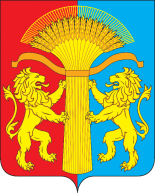 СОТНИКОВСКИЙ СЕЛЬСКИЙ СОВЕТ ДЕПУТАТОВКАНСКОГО РАЙОНА КРАСНОЯРСКОГО КРАЯР Е Ш Е Н И Е 15.10. 2021 г.                             с.Сотниково                                           № 8-31О внесении изменений и дополненийв решение Сотниковского сельского Совета депутатов от 05.03.2020 № 59-187 «Об утверждении Правил благоустройства территорииСотниковского сельсовета Канского района»В соответствии с  Федерального закона от 06.10.2003 № 131-ФЗ «Об общих принципах организации местного самоуправления в Российской Федерации»,  с Уставом Сотниковского сельсовета, Сотниковский сельский Совет депутатов РЕШИЛ:В решение Сотниковского сельского Совета депутатов от 05.03.2020 № 59-187 Об утверждении Правил благоустройства территории Сотниковского сельсовета Канского района» внести следующие изменения и дополнения:1.1   Дополнить пункт 1 правил подпунктом 1.3.1 следующего содержания:«1.3.1. Утверждение требований к техническому, физическому и эстетическому состоянию (оформлению)  объектов придорожного сервиса, включая элементы благоустройства: освещение, мощение, вывески, малые архитектурные формы и т.д. осуществляется администрацией Сотниковского сельсовета».1.2   Дополнить пункт 1  подпунктом 1.10 следующего содержания:«1.10 Организаций благоустройства территории Сотниковского сельсовета осуществляется в соответствии с требованиями альбомов архитектурных решений по благоустройству общественных пространств, стандартов благоустройства улиц Сотниковского сельсовета, а так же иных документов, регламентирующих требования к выбору элементов благоустройства, утвержденных администрацией Сотниковского сельсовета.» Контроль за выполнением настоящего решения возложить на комиссию по благоустройству.Настоящее решение разместить на официальном сайте муниципального образования Сотниковский сельсовет http://сотниково.рф.Настоящее решение вступает в силу со дня его официального опубликования в газете «Сельские вести» Председатель                                                                                                                            Сотниковского сельсоветаСовета депутатов ____________О.Н. Асташкевич                                                                                                            Глава Сотниковского сельсовета_____________________М.Н.Рыбальченко 